PREDLOG ZA 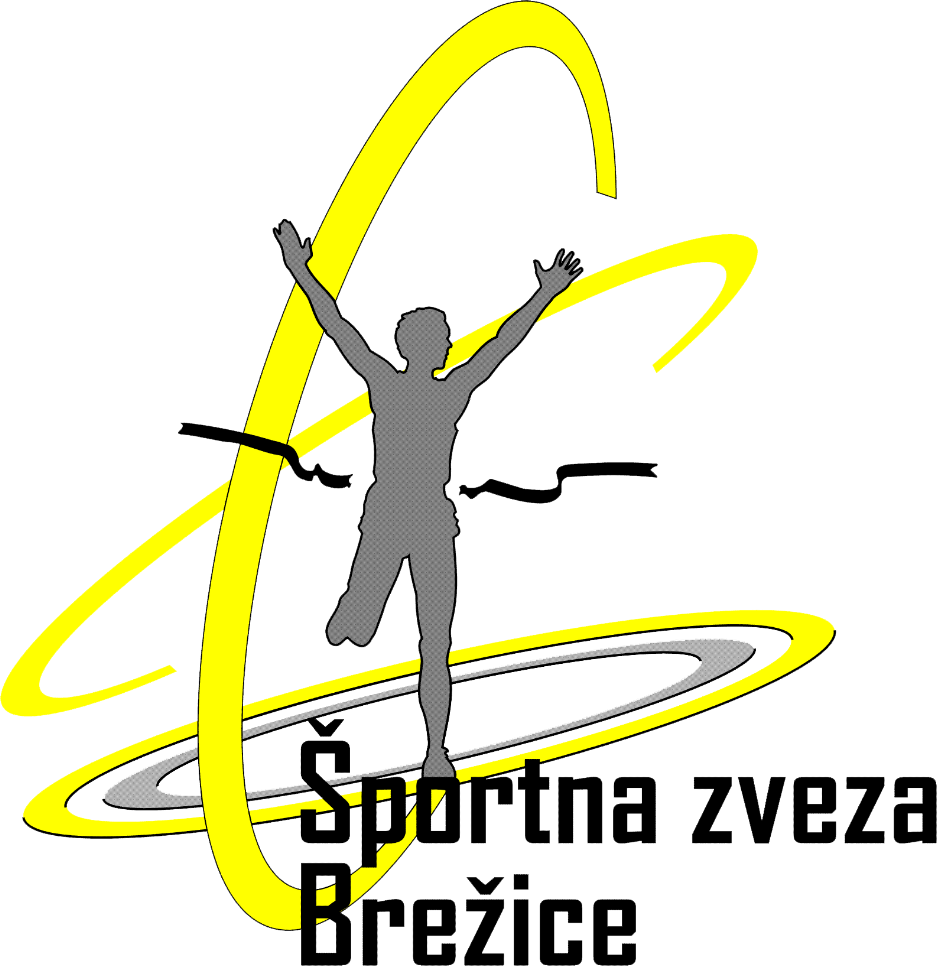 TRENER LETA 2022ŠPORTNA POTEZA LETA 2022POSEBNA ŠPORTNA PRIZNANJA 2022PREDLAGATELJ/ICAKANDIDAT/KAPredlog podajamo za priznanje (obkrožiti): Trener leta (10. člen pravilnika) trener leta za individualne športe trener leta za kolektivne športe  Priznanje za športno potezo leta (11. člen pravilnika) Posebna športna priznanja (12. člen pravilnika) športnim delavcem(kam) za življenjsko delo športnikom in športnicam, ki so končali(le) svojo tekmovalno kariero športnikom in športnicam ter trenerjem ali drugim športnim funkcionarjem, ki so rodom iz občine Brežice, pa delujejo izven občinskih meja društvom, ki izvajajo vidnejše in odmevnejše športno rekreativne prireditve oz. s svojimi aktivnostmi spodbujajo rekreativno dejavnost in zdrav način življenja športnim delavcem(kam) in društvom za izjemne dosežke v razvoju športa v občini BrežiceDOSEŽEK, ki je podlaga za podajo predloga (dodaten opis je lahko priloga tega obrazca):Priloge:PREDLOG ZA ŠPORTNIK/ŠPORTNICA oz. EKIPA LETA 2022PERSPEKTIVNI/A ŠPORTNIK/ŠPORTNICA oz. EKIPA LETA 2022ŠPORTNIK/ŠPORTNICA LETA S PODROČJA ŠPORTA INVALIDOV 2022PREDLAGATELJ/ICAKANDIDAT/KA(V kolikor gre za ekipo športnikov, njihove podatke zapišite na poseben seznam, ki ga priložite predlogu.)Predlog podajamo za priznanje (obkrožiti):Športnik oz. ekipa leta (7. člen pravilnika) 	športnik leta	športnica leta 	ekipa leta v individualnih športih	ekipa leta v kolektivnih športih Športnik oz. ekipa leta (7. člen pravilnika)	športnik invalid leta	športnica invalidka letaPerspektivni mladi športnik leta (8. člen pravilnika)	perspektivni športnik leta	perspektivna športnica leta	perspektivna ekipa leta v individualnih športih	perspektivna ekipa leta v kolektivnih športihDOSEŽEK, ki je podlaga za podajo predloga (dodaten opis je lahko priloga tega obrazca):Opomba: Po potrebi dodajte zgornjo tabelo. Navedite rezultate vseh tekmovanj, ki se jih je udeležil kandidat. Upoštevajo se trije najvišje rangirani dosežki posameznika oziroma ekipe v koledarskem letu.Priloge:PREDLOG ZA DIPLOMO 2022PREDLAGATELJ/ICAKANDIDAT/KA(V kolikor gre za ekipo športnikov, njihove podatke zapišite na poseben seznam, ki ga priložite predlogu.)DOSEŽEK, ki je podlaga za podajo predloga (dodaten opis je lahko priloga tega obrazca):OPOMBA: Seznam prejemnikov diplom lahko oddate tudi SAMO v EXCEL tabeli Naziv društva:Naziv društva:Naslov:Kontaktna oseba:Kontaktna oseba:Kontaktna oseba:Telefon kontaktne osebe:Telefon kontaktne osebe:Telefon kontaktne osebe:Telefon kontaktne osebe:E- naslov kontaktne osebe:E- naslov kontaktne osebe:E- naslov kontaktne osebe:E- naslov kontaktne osebe:E- naslov kontaktne osebe:Ime in priimek/naziv:Ime in priimek/naziv:Ime in priimek/naziv:Naslov:Leto rojstva:Leto rojstva:Naziv društva, katerega član je kandidat:Naziv društva, katerega član je kandidat:Naziv društva, katerega član je kandidat:Naziv društva, katerega član je kandidat:digitalna fotografija oz. logotip, če gre za društvo (v primeru plakete), primerno za tisk (v elektronski obliki); Datum:žigIme in priimek pooblaščene osebe:Podpis:Naziv društva:Naziv društva:Naslov:Kontaktna oseba:Kontaktna oseba:Kontaktna oseba:Telefon kontaktne osebe:Telefon kontaktne osebe:Telefon kontaktne osebe:Telefon kontaktne osebe:E- naslov kontaktne osebe:E- naslov kontaktne osebe:E- naslov kontaktne osebe:E- naslov kontaktne osebe:E- naslov kontaktne osebe:Ime in priimek/naziv:Ime in priimek/naziv:Ime in priimek/naziv:Naslov:Leto rojstva:Leto rojstva:Naziv društva, katerega član je kandidat:Naziv društva, katerega član je kandidat:Naziv društva, katerega član je kandidat:Naziv društva, katerega član je kandidat:TRENER (ime in priimek, naslov):Vrsta tekmovanja:Vrsta tekmovanja:Vrsta tekmovanja:Vrsta tekmovanja:Vrsta tekmovanja:Kraj in datum:Kraj in datum:Kraj in datum:Kraj in datum:Kategorija:Kategorija:Kategorija:Disciplina:Uvrstitev:Uvrstitev:Drugo:- uradni bilteni nacionalnih panožnih zvez oz. povezava na objavo rezultatov tekmovanj na spletnih straneh NPZ,- kratek športni življenjepis kandidata primeren za objavo v biltenu;- drugi dosežki kandidata;- digitalna fotografija oz. logotip, če gre za društvo (v primeru plakete), primerno za tisk (v elektronski obliki);- (drugo)Datum:žigIme in priimek pooblaščene osebe:Podpis:Naziv društva:Naziv društva:Naslov:Kontaktna oseba:Kontaktna oseba:Kontaktna oseba:Telefon kontaktne osebe:Telefon kontaktne osebe:Telefon kontaktne osebe:Telefon kontaktne osebe:E- naslov kontaktne osebe:E- naslov kontaktne osebe:E- naslov kontaktne osebe:E- naslov kontaktne osebe:E- naslov kontaktne osebe:Ime in priimek/naziv:Ime in priimek/naziv:Ime in priimek/naziv:Naslov:Leto rojstva:Leto rojstva:Naziv društva, katerega član je kandidat:Naziv društva, katerega član je kandidat:Naziv društva, katerega član je kandidat:Naziv društva, katerega član je kandidat:TRENER (ime in priimek, naslov):Vrsta tekmovanja:Vrsta tekmovanja:Vrsta tekmovanja:Vrsta tekmovanja:Vrsta tekmovanja:Kraj in datum:Kraj in datum:Kraj in datum:Kraj in datum:Kategorija:Kategorija:Kategorija:Disciplina:Uvrstitev:Uvrstitev:Drugo:Datum:žigIme in priimek pooblaščene osebe:Podpis: